О внесении измененийНа основании п. 8 календарного плана проведения культурно-массовых мероприятий, утвержденного Постановлением администрации г. Канска от 04.02.2013 № 118 «Об утверждении календарного плана культурно-массовых мероприятий на 2013 год», руководствуясь статьями 30, 35 Устава города Канска, ПОСТАНОВЛЯЮ:1. Внести в постановление администрации г. Канска «О проведении XII Международного Канского видео фестиваля» от 14.08.3013 № 1056 следующие изменения:1.1. Приложение 2 «Программа XII Международного Канского видео фестиваля с 24 по 31 августа 2013 года» изложить в новой редакции согласно приложению № 1 к настоящему постановлению.1.2. В Приложении № 3 «План организационных мероприятий по подготовке и проведению XII Международного Канского видео фестиваля 24-31 августа 2013 г. и Видеокампуса с 10 по 31 августа 2013 г.» - в п. 61 в графе «Ответственные» слова «ООО «Канские тепловые сети» (Горбачев А.В.)» заменить на слова «ООО «Канские тепловые сети» (Ивашкин А.Н.)»;- п. 53 изложить в следующей редакции: «Подготовка и проведение вечерних показов в районе старого гражданского аэропорта» с 27 по 30.08.2013, ответственные: дирекция фестиваля (Лабазов П.Э.), КГБУК «Красноярский кинограф» (Кудрявцев Д.В.);- добавить п. 67 «Уборка территории: скосить траву, убрать мусор около арт-объекта «Кукла Вуду. Смерть капиталу» в микрорайоне Северный, д. 17, около лэнд – арт объекта «Сад» в ландшафтной зоне на выезде в г. Красноярск» до 24.08.2013, ответственные: МУП «ТС и СО» (Шестов В.А.);- добавить п. 68. «Предоставить альпинистское снаряжение для организации работы по созданию инсталляции на территории гражданского аэропорта» до 20.08.2013, ответственные: МКУ «УО администрации г. Канска» (Панов А.П.), МБУ ДОД Дом детского юношеского туризма и экскурсий (Шушаков М.Г.);- добавить п. 69. «Предоставить автобус для сопровождения пресс-тура» 25.08.2013, ответственные: Восточный РЦСП – филиал КГАУ «Центр спортивной подготовки» (Адамцев А.А.);- добавить п. 70 «Предоставить автотранспорт и соцработника для организации пребывания в г. Канске гражданина США ДастинаГреллы» с 25 по 31.08.2013, ответственные: МБУСО «Комплексный центр социального обслуживания населения г. Канска» (Танчук Т.Д.);- добавить п. 71 «Обследовать территорию аэропорта» с20.08.2013, ответственные: МКУ «ГО и ЧС администрации г. Канска» Комарчев А.В.).2. Консультанту главы города по связям с общественностью отдела организационной работы, делопроизводства, кадров и муниципальной службы администрации г. Канска (Н.И. Никонова)разместить данное постановление на официальном сайте муниципального образования город Канск в сети Интернет.3. Контроль за исполнением настоящего постановления возложить на первого заместителя главы города по вопросам жизнеобеспечения С.Д. Джамана, заместителя главы города по социальнойполитике Н.И. Князеву.4. Постановление вступает в силу со дня подписания.Глава города Канска                    Н.Н. КачанПрограмма XII Международного Канского видео фестиваля с 24 по 31 августа 2013 годаНачальник Отдела культуры администрации г. Канска                                                                 Л.В. Шляхтова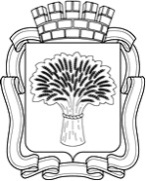 Российская ФедерацияАдминистрация города Канска
Красноярского краяПОСТАНОВЛЕНИЕРоссийская ФедерацияАдминистрация города Канска
Красноярского краяПОСТАНОВЛЕНИЕРоссийская ФедерацияАдминистрация города Канска
Красноярского краяПОСТАНОВЛЕНИЕРоссийская ФедерацияАдминистрация города Канска
Красноярского краяПОСТАНОВЛЕНИЕРоссийская ФедерацияАдминистрация города Канска
Красноярского краяПОСТАНОВЛЕНИЕ20.082013г.№1094Приложение № 1 к Постановлению администрации г. Канскаот __________№________№ п/пДата Время Наименование мероприятия Площадка Ответственный124.0818.00-20.00Предоткрытие фестиваля:театр уличного перформанса «Репетиция» в гостях у фестиваля с участием «МyPolackFriend», «456 пассажиров», «Глаза снега», «Кузнец и пастух», танцевальная лаборатория ViewPoint, специальные гости - OyDivisionЦентральный сквер, около памятника неизвестному художникуШляхтова Л.В.Лычковская Е.А.Грищенко Л.Д.Лабазов П.Э.Бакурадзе Н.А.225.0815.00-15.30Открытие архитектурной выставки «Например, Канск»МБУК ККМ, Выставочный залЛабазов П.Э.Малюченко Л.В.325.0816.00-16.30Открытие выставки Владислава Мамышева-МонроГДК г. Канска, фойе 1 этажЛабазов П.Э.Грищенко Л.Д425.0817.00-18.00Пресс-конференция открытия фестиваляГДК г. Канска, паркетный залШляхтова Л.В.Грищенко Л.Д.Лабазов П.Э.Бакурадзе Н.А.525.0818.00-19.00Церемония открытия фестиваляГДК г. Канска, Большой залЛабазов П.Э.Шляхтова Л.В.Грищенко Л.Д.Бакурадзе Н.А.625.0819.00-20.30Концерт: ПсояКороленко и группы ОуDivisionГДК г. Канска, Большой залЛабазов П.Э.Шляхтова Л.В.Грищенко Л.Д.Бакурадзе Н.А.725.0820.30-23.00Фильм открытие «Девушка и смерть», реж. ЙосСтеллингГДК г. Канска, Большой залЛабазов П.Э.Грищенко Л.Д826.0817.00-19.00АРТДОК: фильмыомузыкантах: Unlimited 23,Part 1,ConcertforFukushima,Elliott Sharp and Scoff Fields:Ostryepolya. At NozartГДК г. Канска, Малый залЛабазов П.Э.Грищенко Л.ДБакурадзе Н.А.926.0817.00-20.30Зрительский конкурс, часть 1-2ГДК г. Канска, Малый залЛабазов П.Э.Грищенко Л.ДБакурадзе Н.А.1026.0820.30-22.00АРТ-ДОК. Якиманка», реж. Андрей СильвестровГДК г. Канска, Большой залЛабазов П.Э.Грищенко Л.ДБакурадзе Н.А.1126.0822.00-23.30Кинопоказ: «Владимир Великий», реж. Алексей КовальчукГДК г. Канска, Большой залЛабазов П.Э.Грищенко Л.ДБакурадзе Н.А.1227.0814.00-16.00Профессиональная программа. Встречи с участниками конкурса и членами жюриГДК г. Канска, Малый залЛабазов П.Э.Грищенко Л.ДБакурадзе Н.А.1327.0816.00-18.00Поэты на площади. Поэтические чтения с участием Псоя Короленко и Андрея Родионова, музыкальный перформанс Игоря КрутоголоваЦентральный сквер, около памятника неизвестному художникуЛабазов П.Э.Грищенко Л.ДБакурадзе Н.А.1427.0817.00-19.00АРТ-ДОК: фильмыомузыкантах: TheResidents'sTheKidWhoCollectedCrimes!,Unlimited 23, part 2, TheFeralVoice. Phil Minton's Feral Choir in Cologne, Concert for Fukushima, part 2ГДК г. Канска, Малый залЛабазов П.Э.Малюченко Л.В.1527.0817.30-19.30Спецпрограмма. Нью-Йоркская школа экспериментальной анимации. Куратор – ДастинГреллаГДК г. Канска, Большой залЛабазов П.Э.Грищенко Л.ДБакурадзе Н.А.1627.0819.30-21.30Международная конкурсная программа, часть 1ГДК г. Канска, Большой залЛабазов П.Э.Грищенко Л.ДБакурадзе Н.А.1727.0820.00-22.00Читки театральных пьес. Куратор – Андрей РодионовГДК г. Канска, малый залЛабазов П.Э.Грищенко Л.ДБакурадзе Н.А.1827.0821.30-23.00Фокус: Грузия. Документальный фильм «А есть ли там театр?», реж. Нана ДжанелидзеГДК г. Канска, Большой залЛабазов П.Э.Грищенко Л.ДБакурадзе Н.А.1927.0822.00-23.00Небоказ. Архитектурная инсталляция «Спасайся, кто может. Выход здесь!» и французское экспериментальное киноАэропорт Лабазов П.Э.Бертран Госселин2028.0814.00-16.00Профессиональная программа. Встречи с участниками конкурса и членами жюриГДК г. Канска, Малый залЛабазов П.Э.Грищенко Л.ДБакурадзе Н.А.2128.0816.00-17.30АРТ-ДОК. «Олег Кулик: вызов и провокация», реж. Евгений МиттаГДК г. Канска, Большой залЛабазов П.Э.Грищенко Л.ДБакурадзе Н.А.2228.0817.00-19.00АРТ-ДОК. Фильмыомузыкантах: Сomicoperando in Amsterdam, Unlimited 23, part 3, Concert for Fukushima, part 3ГДК г. Канска, Малый залЛабазов П.Э.Грищенко Л.ДБакурадзе Н.А.2328.0817.30-19.30Спецпрограмма: ВидеопоэзияГДК г. Канска, Большой залЛабазов П.Э.Грищенко Л.ДБакурадзеН.А.2428.0819.30-21.30Международная конкурсная программ, часть 2ГДК г. Канска, Большой залЛабазов П.Э.Грищенко Л.ДБакурадзе Н.А.2528.0820.00-22.00Читки театральных пьес. Куратор – Андрей РодионовГДК г. Канска, Малый залЛабазов П.Э.Грищенко Л.ДБакурадзе Н.А.2628.0821.30-23.00Фокус: Грузия. Фильм «Уличные дни», реж. ДеванКогуашвилиГДК г. Канска, Большой залЛабазов П.Э.Грищенко Л.ДБакурадзе Н.А.2728.0822.00-23.00Небоказ. Архитектурная инсталляция «Спасайся, кто может. Выход здесь!» и французское экспериментальное киноАэропорт Лабазов П.Э.Бертран Госселин2829.0814.00-16.00Профессиональная программа. Встречи с участниками конкурса и членами жюриГДК г. Канска, Малый залЛабазов П.Э.Грищенко Л.ДБакурадзе Н.А.2929.0816.00-17.30Спецпрограмма. Фредерик Тошу – французское экспериментальное киноГДК г. Канска, Большой залЛабазов П.Э.Грищенко Л.ДБакурадзе Н.А.3029.0817.00-19.00АРТ-ДОК. Фильмыомузыкантах: Andrea Neumann performs «Water Walk» by John Cage, part 3, Concert for Fukushima, part 4, Requiem for a Baby GrandГДК г. Канска, малый залЛабазов П.Э.Грищенко Л.ДБакурадзе Н.А.3129.0817.30-19.00Спецпрограмма. Новое сибирское видео, Куратор-Сергей МезеновГДК г. Канска, Большой залЛабазов П.Э.Грищенко Л.ДБакурадзе Н.А.3229.0819.30-21.30Международная конкурсная программа, часть 3ГДК г. Канска, Большой залЛабазов П.Э.Грищенко Л.ДБакурадзе Н.А.3329.0820.00-22.00Зрительский конкурс, часть 1 (повтор)ГДК г. Канска, Малый залЛабазов П.Э.Грищенко Л.ДБакурадзеН.А.3429.0821.30-23.00Фокус: Грузия. Фильм «Опекун», реж. ЗазаУрушадзеГДК г. Канска, Большой залЛабазов П.Э.Грищенко Л.ДБакурадзе Н.А.3522.00-23.00Небоказ. Архитектурная инсталляция «Спасайся, кто может. Выход здесь!» и французское экспериментальное киноАэропорт Лабазов П.Э.Бертран Госселин3630.0814.00-16.00Профессиональная программа. Встречи с участниками конкурса и членами жюриГДК г. Канска, Малый залЛабазов П.Э.Грищенко Л.ДБакурадзе Н.А.3730.0816.00-17.30АРТ-ДОК. «Russian Libertine», реж. АриМатикайненГДК г. Канска, Большой залЛабазов П.Э.Грищенко Л.ДБакурадзе Н.А.3830.0817.00-19.00АРТ-ДОК. Фильмы о музыкантах: ShipLock. Simon Nabatov: RoundupГДК г. Канска, Малый залЛабазов П.Э.Грищенко Л.ДБакурадзе Н.А.3930.0818.00-19.30Спецпрограмма. Владислав Мамышев-Монро («Пиратское телевидение», «Волга-Волга»)ГДК г. Канска, Большой залЛабазов П.Э.Грищенко Л.ДБакурадзе Н.А.4030.0819.30-21.30Международная конкурсная программа, часть 4ГДК г. Канска, Большой  залЛабазов П.Э.Грищенко Л.ДБакурадзе Н.А.4130.0820.00-22.00Зрительский конкурс, часть 2 (повтор)ГДК г. Канска, Малый залЛабазов П.Э.Грищенко Л.ДБакурадзе Н.А.4230.0821.30-22.00Творческая встреча с режиссером Наной ДжорджадзеГДК г. Канска, Большой залЛабазов П.Э.Грищенко Л.ДБакурадзе Н.А.4330.0822.00-23.30Фокус: Грузия.Фильм «Робинзонада, или мой английский дедушка», реж. Нана ДжорджадзеГДК г. Канска, Большой залЛабазов П.Э.Грищенко Л.ДБакурадзе Н.А.4430.0822.00-23.00Небоказ. Архитектурная инсталляция «Спасайся, кто может. Выход здесь!» и французское экспериментальное киноАэропорт Лабазов П.Э.Бертран Госселин4531.0813.00-15.30Детская программа. Мастер-класс по экспериментальной анимации ДастинаГреллыГДК г. Канска, буфетное фойеЛабазов П.Э.Грищенко Л.ДБакурадзе Н.А.4631.0816.00-17.00Открытая дискуссия с жюриГДК г. Канска, паркетный залЛабазов П.Э.Грищенко Л.ДБакурадзе Н.А.4731.0817.00-18.00Пресс-конференцияГДК г. Канска, паркетный залЛабазов П.Э.Грищенко Л.ДБакурадзе Н.А.4831.0818.00-19.00Церемония награждения победителей и закрытия фестиваляГДК г. Канска, Большой залЛабазов П.Э.Грищенко Л.ДБакурадзе Н.А.4931.0819.00-20.00Показ фильмов победителейГДК г. Канска, Большой залЛабазов П.Э.Грищенко Л.ДБакурадзе Н.А.5031.0820.00-22.00Фокус: Грузия.«KeepSmiling» РусуданЧконияГДК г. Канска, Большой залЛабазов П.Э.Грищенко Л.ДБакурадзе Н.А.